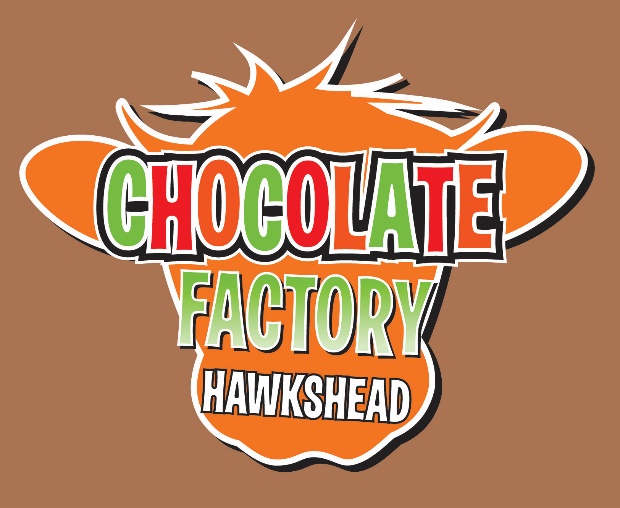 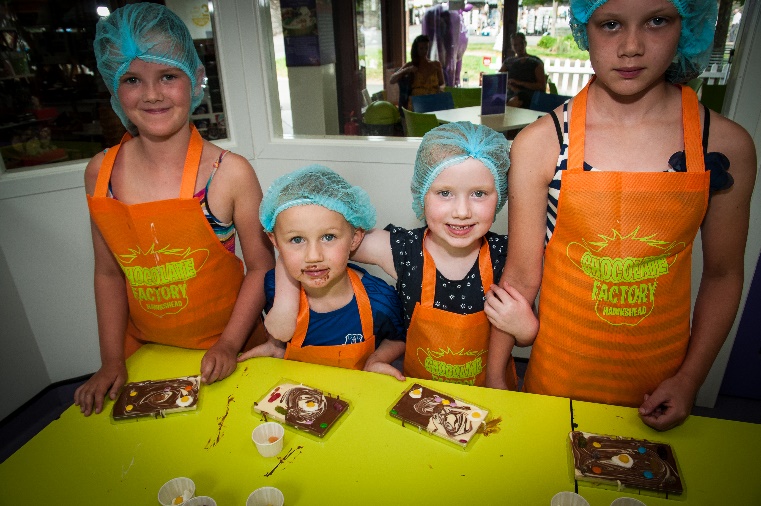 Main Street, Hawkshead, Cumbria, LA22 0NTCHILDRENS BIRTHDAY PARTIES£18.50Includes full workshop experience plus a decorated party table with kids lunch box (includes sandwich, packet of crisps, biscuit & carton of juice) plus birthday present for the birthday girl or boy.Minimum requirement 8 childrenPlease advise us in advance of any special dietary requirements. We request a £50 deposit to secure the bookingAllow approximately 1.5 hours for the workshop and  party foodWe are happy for you to bring your own birthday cake and add any additions to the food already includedPlease let us have your sandwich requirements 2 days before the partyUnless we have 24 hours notice of any reduction in the number of children, you will be charged for the number originally booked.Please contact us on 015394 36075 or email andrew@chococolatefactoryhawkshead.co.uk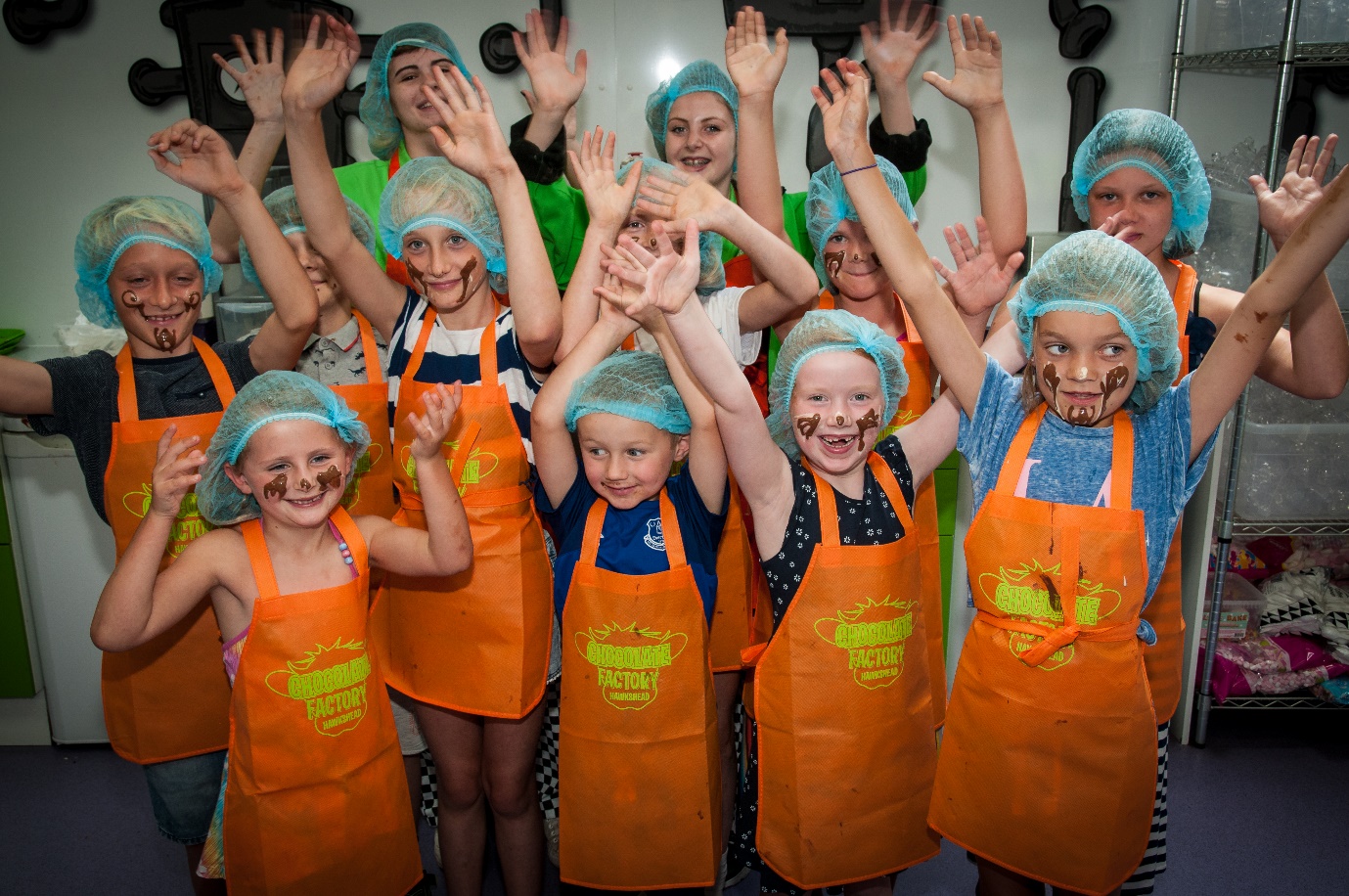 Kids Lunch Box options CHILDS NAMESANDWICHCHEESEHAMJAMBUTTER